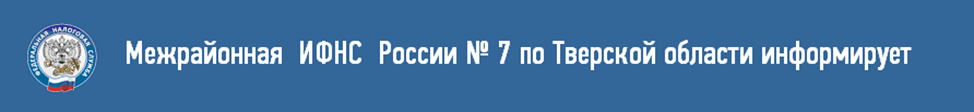 Задекларируйте полученные доходы своевременно!Менее  месяца  осталось  до завершения декларационной кампании. Более 3 тыс. деклараций формы  3-НДФЛ представлено  в  Межрайонную ИФНС России № 7 по Тверской области по состоянию на  1 марта.  При этом наибольшую активность традиционно проявляют граждане, желающие получить имущественные и социальные налоговые вычеты,  бюджет уже должен вернуть им почти 45 млн. рублей.Менее активны лица, обязанные  отчитаться о доходах за прошлый год. Задекларировали полученные доходы только 20% из обязанных. Сумма налога к уплате (доплате) в бюджет по уже представленным декларациям составила почти  5 млн. рублей.  Доходы  от сдачи имущества в аренду в своих декларациях отразили  32  гражданина, репетиторские услуги - лишь   4 педагога.Рекомендуем потенциальным декларантам  не откладывать посещение инспекции на последние дни апреля и напоминаем, что нарушение сроков представления декларации влечет за собой штрафные санкции  и привлечение к административной ответственности.Для остальных граждан, представляющих декларацию по собственной инициативе для получения полного или частичного возврата сумм налога на доходы физических лиц в связи с использованием своего права на получение имущественных и социальных вычетов, срок представления декларации по НДФЛ (4 мая 2016 года) не ограничен. То есть представить декларацию в связи с получением налоговых вычетов можно в любое время в течение года.В отношении лиц, не декларирующих полученные доходы,  налоговыми органами проводятся контрольные мероприятия, направленные в первую очередь на выявление объектов, которые физические лица скрывают от налогообложения. Естественно, что вслед за объектами налогообложения "всплывают" и сами граждане, уклоняющиеся от уплаты налога на доходы.Так что каждый налогоплательщик, прежде чем игнорировать налоговое законодательство и становиться нарушителем, должен хорошо подумать, надо ли ему это. Ведь штраф за несвоевременное представление декларации иногда превышает сумму налога, которую нужно заплатить по этой декларации.Благодарим за участие в декларационной кампании!